Структура та органи управління навчальним закладомШкільне самоврядування:Адміністрація школиДні та години прийомуДубенко Олександра Миколаївна В.о.директораПонеділок,       Четвер13:30 – 16:30Коржова Олена Михайлівна, ДіловодП’ятниця1500-   1800Голова ради школиДубенко Олександра МиколаївнаГолова батьківського комітетуХодасенко Наталія ВолодимирівнаГолова учнівського самоврядування Педенко Нікіта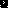 